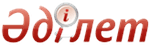 О политических партияхЗакон Республики Казахстан от 15 июля 2002 года N 344ОГЛАВЛЕНИЕ      Настоящий Закон определяет правовые основы создания политических партий, их права и обязанности, гарантии деятельности, регулирует отношения политических партий с государственными органами и другими организациями.  

Глава 1. Общие положения 

       Статья 1. Понятие политической партии 

      1. Политической партией признается добровольное объединение граждан Республики Казахстан, выражающее политическую волю граждан, различных социальных групп, в целях представления их интересов в представительных и исполнительных органах государственной власти, местного самоуправления и участия в их формировании. 

      2. Политическая партия не вправе выступать от имени народа. 

       Статья 2. Законодательство Республики Казахстан о 

                политических партиях       1. Законодательство Республики Казахстан о политических партиях основывается на Конституции Республики Казахстан, состоит из настоящего Закона и иных нормативных правовых актов Республики Казахстан. 

      2. Политические партии равны перед законом. 

       Статья 3. Право на объединение в политические партии       1. Граждане Республики Казахстан имеют право на свободу объединения в политические партии. 

      2. Гражданин Республики Казахстан может состоять членом только одной политической партии. 

      3. Членство в политической партии не может быть основанием ограничения прав и свобод гражданина Республики Казахстан. 

      4. Каждый вправе указывать или не указывать свою партийную принадлежность. 

      Статья 4. Государство и политические партии       1. Государство обеспечивает соблюдение прав и законных интересов политических партий. 

      2. Не допускается незаконное вмешательство государства в дела политических партий и политических партий в дела государства. Не допускается также возложение на политические партии функций государственных органов. 

      3. Запрещается требовать от граждан в любой форме, в том числе и в официальных документах, указания партийной принадлежности. 

      4. Депутаты Парламента, государственные служащие не вправе занимать оплачиваемые должности в политических партиях. 

      5. Государственные служащие при исполнении должностных обязанностей руководствуются требованиями законодательства Республики Казахстан и не связаны решениями политических партий и их органов. 

      6. На лиц, работающих в постоянно действующих органах политических партий, распространяются трудовое законодательство Республики Казахстан, законодательство Республики Казахстан о социальном обеспечении и страховании. 

      Сноска. Статья 4 с изменениями, внесенными Законом РК от 15 мая 2007 г. № 253. 

       Статья 5. Основы создания и деятельности политических 

                 партий       1. Деятельность политических партий основывается на принципах добровольности, равноправия, самоуправления, законности и гласности. Политические партии свободны в определении своей внутренней структуры, целей, форм и методов деятельности, за исключением ограничений, установленных настоящим Законом. 

      2. Деятельность политических партий не должна нарушать права и свободы человека и гражданина, гарантированные Конституцией Республики Казахстан. 

      3. Политические партии должны создавать гражданам Республики Казахстан, являющимся членами политической партии, равные возможности для представительства в руководящих органах политической партии, в списках кандидатов в депутаты и на иные выборные должности в органах государственной власти и органах местного самоуправления.                

    4. Организационная структура политических партий строится по территориальному принципу. 

      5. Руководящие органы политических партий и их структурных подразделений (филиалов и представительств) должны находиться на территории Республики Казахстан. 

      6. На территории Республики Казахстан не допускается деятельность политических партий других государств. 

      7. Запрещаются создание и деятельность политических партий, цели или действия которых направлены на насильственное изменение конституционного строя, нарушение целостности Республики Казахстан, подрыв безопасности государства, разжигание социальной, расовой, национальной, религиозной, сословной и родовой розни. 

      8. Не допускается создание политических партий по признакам профессиональной, расовой, национальной, этнической и религиозной принадлежности граждан, а также создание в государственных органах и органах местного самоуправления первичных партийных организаций политических партий. 

      9. Запрещаются создание и деятельность военизированных политических партий, а также военизированных формирований при политических партиях. 

      10. Не допускается пропаганда программных, уставных требований политических партий в учебном процессе организаций образования.  

Глава 2. Создание, реорганизация и ликвидация 

политической партии 

       Статья 6. Создание политической партии 

      1. Политическая партия создается по инициативе группы граждан Республики Казахстан численностью не менее одной тысячи человек, созывающих учредительный съезд (конференцию) политической партии и представляющих две трети областей, города республиканского значения и столицы. Граждане принимают личное участие на учредительном съезде (конференции) политической партии. Представительство граждан по доверенности на учредительном съезде (конференции) политической партии не допускается. Финансирование создания политической партии, в том числе организации проведения учредительного съезда (конференции), осуществляется в соответствии с требованиями статьи 18 настоящего Закона. 



      2. Для подготовки и проведения учредительного съезда (конференции) политической партии из числа членов инициативной группы  граждан Республики Казахстан образуется организационный комитет в составе не менее десяти человек. 



      3. Организационный комитет представляет регистрирующему органу уведомление о намерении создания политической партии по форме, установленной регистрирующим органом, с приложением следующей информации: 



      1) список инициативной группы граждан по созданию политической партии и сведения о членах организационного комитета на электронном и бумажном носителях по форме, установленной регистрирующим органом; 



      2) протокол собрания организационного комитета, в котором указываются цель его создания, предполагаемое наименование политической партии, местонахождение, предполагаемые источники формирования и использования денег и иного имущества организационного комитета, а также сведения о члене организационного комитета, уполномоченном открыть расчетный счет для формирования средств организационного комитета и заключать гражданско-правовые договоры для обеспечения его деятельности (далее - уполномоченное лицо организационного комитета). 



      4. Регистрирующий орган в день получения уведомления и иных документов, указанных в пункте 3 настоящей статьи, выдает уполномоченному лицу организационного комитета документ, подтверждающий их представление (далее - подтверждение). 



      5. Организационный комитет вправе приступить к своей деятельности только после выдачи регистрирующим органом подтверждения. 



      6. В течение двух месяцев со дня выдачи подтверждения организационный комитет должен провести учредительный съезд (конференцию) политической партии. В этих целях организационный комитет: 



      1) не позднее месяца со дня выдачи ему подтверждения публикует в периодических печатных изданиях, распространяемых на территории Республики Казахстан, сведения о намерении создать политическую партию, о месте и дате проведения учредительного съезда (конференции) политической партии; 



      2) открывает через уполномоченное лицо организационного комитета расчетный счет в банках второго уровня Республики Казахстан; 



      3) осуществляет иную организационную и информационно-пропагандистскую деятельность, направленную на создание политической партии. 



      7. На учредительном съезде (конференции) принимаются решения о создании политической партии, ее названии, уставе, программе и формируются ее руководящие органы. 



      8. Политическая партия осуществляет уставную деятельность после прохождения государственной регистрации. 



      9. Организационный комитет прекращает свою деятельность при наступлении одного из следующих случаев: 



      1) истечения шести месяцев со дня выдачи регистрирующим органом подтверждения; 



      2) государственной регистрации политической партии; 



      3) отказа в государственной регистрации политической партии; 



      4) по решению инициативной группы граждан. 



      10. В случае государственной регистрации политической партии деньги и иное имущество организационного комитета, а также финансовый отчет об их использовании, в котором указываются источники поступления денежных средств и иного имущества, передаются созданной политической партии. 



      В случае отказа в государственной регистрации политической партии или прекращения деятельности организационного комитета по решению инициативной группы граждан оставшиеся деньги и иное имущество организационного комитета передаются гражданам и негосударственным организациям Республики Казахстан пропорционально внесенным пожертвованиям. 

      Сноска. Статья 6 в редакции Закона РК от 06.02.2009 № 122-IV (порядок введения в действие см. ст.2). 

       Статья 7. Наименование и символика политической партии 

      1. Наименование политической партии должно содержать слова "политическая партия" или "партия", использование которых допускается только в наименовании политической партии. 

      Полное и сокращенное наименование политической партии и ее символика не должны полностью или в существенной части дублировать наименование и символику государственных органов, политических партий и общественных объединений, зарегистрированных в Республике Казахстан, а также политических партий и общественных объединений, ликвидированных в связи с нарушением законодательства Республики Казахстан. 

      2. В наименовании политической партии не допускаются указание на национальные, этнические, религиозные, региональные, общинные и гендерные признаки, использование имен и фамилий ее лидера, исторических личностей. 

      3. Политическая партия не вправе использовать в качестве своей символики государственные символы Республики Казахстан и других государств. 

      4. Политическая партия вправе использовать в качестве символики эмблемы, флаги, гимны, вымпелы, значки. 

      5. Символика политической партии не должна служить пропаганде антиконституционных и противозаконных целей. 

      6. Описание и эскизы символики политической партии должны содержаться в уставе. 

      Сноска. Статья 7 с изменениями, внесенными законами РК от 8 июля 2005 г. № 67 (порядок введения в действие см. ст.2); от 06.02.2009 № 122-IV (порядок введения в действие см. ст.2). 

       Статья 8. Членство в политической партии       1. Членом политической партии может быть гражданин Республики Казахстан, достигший восемнадцатилетнего возраста. 

      2. Членство иностранцев, лиц без гражданства, а также коллективное членство в политической партии не допускаются. 

      3. Военнослужащие, работники органов национальной безопасности, правоохранительных органов и судьи не должны состоять в политической партии, выступать в поддержку какой-либо политической партии. 

      4. Членство в политической партии является добровольным, индивидуальным и фиксированным. 

      5. Прием в политическую партию осуществляется на основании письменного заявления. 

      6. Членство в политической партии не может быть ограничено по признакам профессиональной, социальной, расовой, родовой, национальной или религиозной принадлежности, а также в зависимости от пола и имущественного положения. 

      7. Члены политической партии имеют право избирать и быть избранными в руководящие органы политической партии, получать информацию о деятельности политической партии и ее руководящих органов. 

      8. Основанием прекращения членства в политической партии являются смерть, выход из партии, исключение из партии, вступление в другую партию, прием на воинскую службу.

      В случае поступления на воинскую службу членство в политической партии прекращается автоматически.

      Сноска. Статья 8 с изменением, внесенным Законом РК от 16.02.2012 № 562-IV (вводится в действие по истечении десяти календарных дней со дня его первого официального опубликования).

       Статья 9. Устав политической партии 

      1. Устав политической партии должен содержать: 

      1) наименование, цели и задачи политической партии, а также описание символики; 

      2) место нахождения центрального аппарата политической партии; 

      3) условия и порядок приобретения и утраты членства в политической партии, права и обязанности ее членов; 

      4) порядок учета членов политической партии; 

      5) порядок создания, реорганизации и ликвидации политической партии и ее структурных подразделений (филиалов и представительств); 

      6) порядок избрания руководящих и контрольно-ревизионных органов политической партии и ее структурных подразделений (филиалов и представительств), срок полномочий и компетенцию указанных органов; 

      7) порядок внесения изменений и дополнений в устав политической партии и ее программу; 

      8) порядок выдвижения от политической партии кандидатов (списков кандидатов) в депутаты и на иные выборные должности в органах государственной власти и органах местного самоуправления; 

      9) основания отзыва или ротации выдвинутых политической партией кандидатов в депутаты Мажилиса по территории единого общенационального избирательного округа; 

      10) права политической партии и ее структурных подразделений (филиалов и представительств) в области управления деньгами и иным имуществом, финансовую ответственность политической партии и ее структурных подразделений (филиалов и представительств) и порядок отчетности политической партии и ее структурных подразделений (филиалов и представительств). 

      2. В уставе политической партии могут содержаться и иные положения, относящиеся к ее деятельности и не противоречащие законодательству Республики Казахстан. 

      3. Изменения и дополнения, вносимые в устав политической партии, подлежат государственной регистрации. 

       Статья 10. Государственная регистрация политической 

                 партии 

      1. Государственная регистрация политической партии осуществляется Министерством юстиции Республики Казахстан. 

      2. Документы, необходимые для государственной регистрации политической партии, представляются в регистрирующий орган не позднее чем через четыре месяца со дня проведения учредительного съезда (конференции) политической партии. 

      3. В течение шести месяцев со дня государственной регистрации политическая партия обязана провести учетную регистрацию своих структурных подразделений (филиалов и представительств) в территориальных органах юстиции. 

      4. Невыполнение пункта 3 настоящей статьи влечет отмену государственной регистрации политической партии в порядке, установленном законодательством Республики Казахстан. 

      5. Регистрация и перерегистрация политической партии, а также учетная регистрация ее структурных подразделений (филиалов и представительств) осуществляются в порядке и сроки, предусмотренных законодательством Республики Казахстан о государственной регистрации юридических лиц и учетной регистрации филиалов и представительств.

      6. Для государственной регистрации политической партии в ее составе должно быть не менее сорока тысяч членов партии, представляющих структурные подразделения (филиалы и представительства) партии во всех областях, городе республиканского значения и столице численностью не менее шестисот членов партии в каждой из них. 

      7. Государственная регистрация политической партии осуществляется при представлении в регистрирующий орган следующих документов: 

      1) заявление по форме, установленной регистрирующим органом; 

      2) устав и программа политической партии в двух экземплярах, подписанные руководителем политической партии; 

      3) протокол учредительного съезда (конференции) политической партии; 

      4) списки членов политической партии на электронном и бумажном носителях по форме, установленной регистрирующим органом, и в соответствии с требованием пункта 6 настоящей статьи; 

      5) документ об уплате сбора за государственную регистрацию юридического лица. 

      8. Срок государственной регистрации прерывается по основаниям, предусмотренным законодательством Республики Казахстан о государственной регистрации юридических лиц и учетной регистрации филиалов и представительств.

      При устранении оснований, послуживших для перерыва срока государственной регистрации, регистрирующий орган принимает решение о государственной регистрации либо об отказе в государственной регистрации политической партии. 

      Сноска. Статья 10 с изменениями, внесенными законами РК от 08.07.2005 № 67 (порядок введения в действие см. ст. 2); от 06.02.2009 № 122-IV (порядок введения в действие см. ст.2); от 24.12.2012 № 60-V (вводится в действие по истечении десяти календарных дней после его первого официального опубликования).

       Статья 11. Отказ в государственной регистрации 

                  политической партии 

      1. Регистрирующий орган отказывает в государственной регистрации политической партии по основаниям, предусмотренным законодательными актами Республики Казахстан, а также в случае нарушения установленного законом порядка образования партии, несоответствия предоставленных документов, в том числе ее учредительных документов и списков членов партии, ее структурных подразделений (филиалов и представительств) законодательным актам Республики Казахстан. 

      Регистрирующий орган отказывает в учетной регистрации структурного подразделения (филиала и представительства) политической партии по основаниям, предусмотренным законодательными актами Республики Казахстан, а также в случае нарушения установленного законодательством порядка создания структурного подразделения (филиала и представительства), несоответствия предоставленных на учетную регистрацию документов, в том числе списков членов партии законодательным актам Республики Казахстан. 



      1-1. Количество установленных нарушений по спискам членов политической партии, не влияющих на общее количество членов партии, предусмотренное пунктом 6 статьи 10 настоящего Закона, не может являться основанием для отказа в государственной регистрации политической партии. 

      Действие настоящего пункта не распространяется на случаи нарушения пунктов 1, 2, 3 и 5 статьи 8 настоящего Закона. 



      2. В случае отказа в государственной регистрации политическая партия может предоставить повторно в регистрирующий орган документы для ее государственной регистрации по истечении трех месяцев. 



      3. Отказ в государственной регистрации политической партии, учетной регистрации ее структурных подразделений (филиалов и представительств) может быть обжалован в судебном порядке. 

       Сноска. Статья 11 - в редакции Закона РК от 8 июля 2005 г. № 67 (порядок введения в действие см. ст.2); с изменениями, внесенными Законом РК от 06.02.2009 № 122-IV (порядок введения в действие см. ст.2). 

      Статья 12. Государственные органы, осуществляющие 

                 контроль за соблюдением законодательства 

                 Республики Казахстан о политических 

                 партиях       Контроль за соблюдением законодательства Республики Казахстан о политических партиях, а также за соответствием деятельности политической партии и ее структурных подразделений (филиалов и представительств) законодательству Республики Казахстан осуществляют: 

      1) регистрирующие органы, имеющие право истребовать или получать доступ к документам политической партии и ее структурных подразделений (филиалов и представительств), подтверждающим наличие необходимого числа членов политической партии; 

      2) органы государственных доходов в соответствии с налоговым законодательством Республики Казахстан;

      3) другие государственные органы в случаях, предусмотренных законодательными актами Республики Казахстан. 

      Проверка достоверности списков инициативной группы граждан по созданию политической партии, членов политической партии на соответствие требованиям пункта 1 статьи 6, статьи 8, пункта 6 статьи 10 настоящего Закона осуществляется соответствующими государственными органами в порядке, определяемом Правительством Республики Казахстан. 

      Сноска. Статья 12 с изменениями, внесенными законами РК от 8 июля 2005 г. № 67 (порядок введения в действие см. ст.2); от 07.11.2014 № 248-V (вводится в действие по истечении десяти календарных дней после дня его первого официального опубликования).

       Статья 13. Приостановление деятельности политической 

                  партии       1. Деятельность политической партии может быть приостановлена по решению суда на срок от трех до шести месяцев в случаях: 

      1) нарушения Конституции и законодательства Республики Казахстан; 

      2) систематического осуществления деятельности, противоречащей уставу политической партии; 

      3) публичного призыва и выступлений руководителей политической партии, направленных на осуществление экстремизма; 

      4) несоответствия численности членов политической партии требованиям пункта 6 статьи 10 настоящего Закона. 

      2. В период приостановления деятельности политической партии руководителям и членам партии запрещается выступать от ее имени в средствах массовой информации, организовывать и проводить собрания, митинги и иные публичные выступления, а также приостанавливаются расходные операции по банковским счетам политической партии, за исключением расчетов по трудовым договорам, возмещению убытков, причиненных в результате ее деятельности, и уплате штрафов. 

      3. Если в течение установленного срока приостановления деятельности политической партии нарушения будут устранены, то политическая партия возобновляет свою деятельность. 

      4. Факт устранения политической партией выявленных нарушений устанавливается судом, вынесшим решение о приостановлении деятельности политической партии. 

      Сноска. В статью 13 внесены изменения - Законами РК от 23 февраля 2005 г. № 33; от 8 июля 2005 г. № 67 (порядок введения в действие см. ст.2). 

       Статья 14. Реорганизация и ликвидация политической 

                  партии       1. Реорганизация политической партии (слияние, присоединение, разделение, выделение, преобразование) производится по решению ее высшего органа в порядке, предусмотренном законодательными актами Республики Казахстан и уставом политической партии. 

      Структурные подразделения (филиалы и представительства) политической партии, прекращающей свою деятельность, подлежат снятию с учетной регистрации в регистрирующем органе на основании решения высшего органа политической партии о реорганизации (ликвидации). 

      2. Регистрация вновь образованной после реорганизации политической партии осуществляется по истечении двухмесячного срока со дня принятия решения о реорганизации политической партии в порядке, установленном законодательством Республики Казахстан. 

      2-1. При разделении политической партии или выделении из состава политической партии общая численность членов реорганизованной политической партии и вновь образованных политических партий должна соответствовать требованиям пункта 6 статьи 10 настоящего Закона. 

      3. Политическая партия ликвидируется: 

      1) по решению ее высшего органа; 

      2) по предложению не менее пятидесяти одного процента ее членов, представляющих не менее половины регионов; 

      3) по решению суда. 

      4. Ликвидация политической партии производится ликвидационной комиссией, назначаемой высшим органом политической партии, или судом в порядке, предусмотренном законодательными актами Республики Казахстан. 

      5. По решению суда политическая партия может быть ликвидирована в случаях: 

      1) невыполнения требований настоящего Закона; 

      2) неустранения в срок, установленный судом, нарушений, послуживших основанием для приостановления деятельности политической партии; 

      3) систематического осуществления деятельности, противоречащей уставу политической партии; 

      4) осуществления деятельности, запрещенной законодательными актами Республики Казахстан, либо с неоднократным (не менее двух раз) или грубым нарушением законодательства Республики Казахстан; 

      5) признания недействительной государственной регистрации политической партии при установлении недостоверности сведений, содержащихся в документах, представленных для государственной регистрации, либо отмены государственной регистрации политической партии; 

      6) двукратного подряд неучастия политической партии в выборах депутатов Мажилиса Парламента Республики Казахстан; 

      7) финансирования иностранными юридическими лицами и гражданами, иностранными государствами и международными организациями, принятия политической партией пожертвований, запрещенных настоящим Законом; 

      7-1) осуществления деятельности политической партии, ее структурных подразделений (филиалов и представительств) без перерегистрации в случаях, предусмотренных законодательством Республики Казахстан; 

      8) в иных случаях, предусмотренных законодательными актами Республики Казахстан. 

      Сноска. Статья 14 с изменениями, внесенными законами РК от 8 июля 2005 г. № 67 (порядок введения в действие см. ст.2); от 06.02.2009 № 122-IV (порядок введения в действие см. ст.2).  

Глава 3. Деятельность политической партии 

       Статья 15. Права и обязанности политической партии       1. Политическая партия для осуществления целей и задач, определенных уставом и программой, в порядке, установленном законодательством Республики Казахстан, имеет право: 

      1) распространять информацию о своей деятельности и пропагандировать свои цели и задачи; 

      2) объединяться на добровольных началах в ассоциации (союзы), избирательные блоки; 

      3) выдвигать кандидатов в Президенты Республики Казахстан, депутаты Мажилиса Парламента и маслихатов Республики; через своих представителей в маслихатах предлагать кандидатуры в депутаты Сената Парламента Республики Казахстан; 

      4) создавать свои средства массовой информации; 

      5) проводить собрания, митинги и демонстрации, шествия и пикетирование; 

      6) осуществлять иные права, предусмотренные настоящим Законом и иными законодательными актами Республики Казахстан. 

      2. Политическая партия обязана: 

      1) соблюдать требования Конституции и законодательства Республики Казахстан; 

      2) обеспечить каждому гражданину возможность ознакомиться с затрагивающими его права и интересы документами, решениями и источниками информации; 

      3) информировать регистрирующий орган об изменениях места нахождения постоянно действующего органа и данных о его руководителях в объеме сведений, включаемых в Национальный реестр бизнес-идентификационных номеров;

      4) представлять органам государственных доходов отчет о своей финансовой деятельности в сроки и объеме, установленные законодательством Республики Казахстан.

      Сноска. Статья 15 с изменениями, внесенными законами РК от 24.12.2012 № 60-V (вводится в действие по истечении десяти календарных дней после его первого официального опубликования); от 07.11.2014 № 248-V (вводится в действие по истечении десяти календарных дней после дня его первого официального опубликования).

       Статья 16. Органы политической партии и ее структурных 

                  подразделений (филиалов и представительств)       1. Высшим руководящим органом политической партии является съезд (конференция) политической партии, созываемый не реже одного раза в течение четырех лет. 

      2. На съезде (конференции) политической партии: 

      1) вносятся изменения и дополнения в устав и программу политической партии; 

      2) выдвигаются члены политической партии в качестве кандидатов в Президенты Республики Казахстан, депутаты Мажилиса Парламента, утверждается партийный список кандидатов в депутаты, представляемый для регистрации в Центральную избирательную комиссию Республики Казахстан; 

      3) избираются руководящие органы политической партии; 

      4) утверждается размер членских партийных взносов. 

      3. Высшим руководящим органом филиала и представительства политической партии является конференция (общее собрание) филиала и представительства политической партии. 

      4. На конференции (общем собрании) филиала и представительства политической партии: 

      1) избираются их руководящие органы; 

      2) выдвигаются кандидаты в депутаты соответствующих маслихатов. 

      5. Решение съезда (конференции) политической партии принимается большинством голосов при участии на съезде (конференции) политической партии представителей всех областных, города республиканского значения и столицы филиалов и представительств политической партии. 

       Статья 17. Собственность политической партии       В собственности политической партии могут находиться объекты, необходимые для материального обеспечения деятельности, предусмотренной ее уставом, а также организации, создаваемые за счет ее средств, за исключением объектов, запрещенных законодательством Республики Казахстан. 

      Собственником имущества политической партии, в том числе имущества ее структурных подразделений (филиалов и представительств), является политическая партия в целом. Члены политической партии не имеют прав в отношении имущества политической партии. 

      Имущество политической партии используется только для реализации целей и решения задач, предусмотренных уставом и программой политической партии. 



      Имущество политической партии в случае ее ликвидации должно быть использовано в соответствии с ее уставом. Если уставом политической партии такой порядок не предусмотрен, то решение этого вопроса осуществляется органом, принявшим решение о ликвидации политической партии. 

       Статья 18. Источники финансирования и использование 

                 средств политической партией 

      1. Средства политической партии формируются из: 

      1) вступительных и членских взносов; 

      2) пожертвований граждан и негосударственных организаций Республики Казахстан, осуществляемых в порядке, установленном центральным исполнительным органом, обеспечивающим налоговый контроль за исполнением налоговых обязательств перед государством, при условии, что эти пожертвования документально подтверждены и указан их источник; 

      3) доходов от предпринимательской деятельности; 

      4) бюджетных средств. 



      2. Не допускаются пожертвования политической партии и ее структурным подразделениям (филиалам и представительствам) от: 

      1) иностранных государств, иностранных юридических лиц и международных организаций; 

      2) иностранцев и лиц без гражданства; 

      3) юридических лиц с иностранным участием; 

      4) государственных органов и государственных организаций; 

      5) религиозных объединений и благотворительных организаций; 

      6) анонимных пожертвователей; 

      7) от граждан или негосударственных организаций Республики Казахстан, получающих гранты и иные средства от международных или иностранных неправительственных организаций. 

      Пожертвования, поступившие от лиц, указанных в настоящем пункте, зачисляются в доход государства по решению суда. 



      3. Деньги политической партии размещаются на счетах банков, зарегистрированных в соответствии с законодательством Республики Казахстан. 



      4. Деньги и иное имущество политической партии не могут распределяться между ее членами и должны расходоваться в соответствии с уставными целями. Допускается использование политической партией своих средств на благотворительную помощь. 



      5. Годовая финансовая отчетность политической партии ежегодно публикуется в республиканских печатных изданиях. 

      Сноска. Статья 18 с изменениями, внесенными законами РК от 8 июля 2005 г. № 67 (порядок введения в действие см. ст.2); от 06.02.2009 № 122-IV (порядок введения в действие см. ст. 2); от 16.11.2015 № 403-V (вводится в действие по истечении десяти календарных дней после дня его первого официального опубликования).

       Статья 18-1. Бюджетные средства, выделяемые политическим 

                   партиям       1. Бюджетные средства ежегодно выделяются политическим партиям, представленным в Мажилисе Парламента Республики Казахстан по итогам последних выборов. 

      2. Размер бюджетных средств, выделяемых на финансирование деятельности политических партий, определяется в законе о республиканском бюджете. 

      3. Порядок финансирования политических партий определяется Центральной избирательной комиссией Республики Казахстан. 

      4. Контроль за расходованием бюджетных средств осуществляется в порядке, установленном бюджетным законодательством Республики Казахстан.

      Сноска. Глава 3 дополнена статьей 18-1 в соответствии с Законом РК от 06.02.2009 № 122-IV (порядок введения в действие см. ст.2).  

Глава 4. Заключительные положения 

      Статья 19. Ответственность за нарушение законодательства

                 Республики Казахстан о политических партиях       Ответственность за нарушение законодательства Республики Казахстан о политических партиях несут виновные в этом физические и юридические лица, в том числе должностные лица государственных органов и лица, входящие в состав руководящих органов политической партии, в соответствии с законами Республики Казахстан. 

       Статья 20. Международные связи политических партий       Политические партии Республики Казахстан могут устанавливать и поддерживать международные связи, заключать соответствующие соглашения, вступать в качестве коллективных членов в международные некоммерческие неправительственные объединения, за исключением религиозных. 

       Статья 21. Переходные положения       Политические партии, созданные до введения в действие настоящего Закона, обязаны в течение шести месяцев пройти государственную перерегистрацию в соответствии с требованиями настоящего Закона. 

       Статья 22. Порядок введения в действие настоящего Закона      1. Настоящий Закон вводится в действие со дня его официального опубликования. 

      2. Признать утратившим силу Закон Республики Казахстан от 2 июля 1996 г. "О политических партиях" (Ведомости Парламента Республики Казахстан, 1996 г., N 11-12, ст. 260; 1997 г., N 13-14, ст. 205).       Президент 

      Республики Казахстан 
					© 2012. РГП на ПХВ Республиканский центр правовой информации Министерства юстиции Республики Казахстан
				